8 (800) 555-26-48         info@tiaramed.ru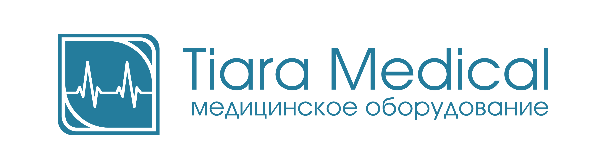 Приложение №1. Технические характеристики аппаратаПриложение №2. Комплектация на один аппаратКомплектация аппарата является стандартной для указанного типа и может быть изменена заводом изготовителем в одностороннем порядке.НазваниеАнестезиологический аппарат Venar MediaПроизводительChirana (Республика Словакия)ОписаниеСовременный анестезиологический аппарат с цветным сенсорным дисплеем и электронным ротаметром, с системой защиты от гипоксии, предназначенный для работы с такими ингаляционными анестетиками, как Севофлуран, Изофлуран, Галотан, Десфлуран. Электроприводный вентилятор мембранного типа, бесшумен в работе. Осуществляется расширенный мониторинг параметров вентиляции легких, а также их автоматическая оптимизация, мониторинг респираторной механики с возможностью экспорта на внешний накопитель. НазначениеАппарат предназначен для проведения общей анестезии низким (0,5-1 л/мин) и минимальным (0,2 л/мин) потокам газов всеми современными ингаляционными анестетиками (Севофлуран, Галотан, Десфлуран и др.) по полуоткрытому, полузакрытому и закрытому контуру. Особенности аппарата1. Простота и доступностьПодвижный дисплей аппарата с сенсорным управлением позволяет с легкостью перемещаться по меню вентилятора и изменять настройки параметров вентиляции, а также границы тревог.2. ИнформативностьСамые точные данные о состоянии легких пациента, а также динамика их изменений отображаются на экране аппарата в разделе механических параметров легких. Визуализация при помощи графиков и петель позволяет удобно и эффективно следить за изменением состояния пациента. 3. Безопасность и точностьСовременный электронный ротаметр с электронной защитой от гипоксии (ORC) с настройкой потоков графическими флоуметрами, суммарным подсчётом потребления по каждому газу и общего потока. 4.Обогрев дыхательного контура пациента для предотвращения образования конденсата5. Возможность крепления дополнительного оборудования (монитор пациента, монитор глубины анестезии, инфузионные насосы/инфузионная станция)Режимы вентиляцииCMV – вентиляция, управляемая по объемуPCV – вентиляция, управляемая по давлениюSIMV-PS – синхронизированная вспомогательная вентиляция, управляемая по объему, с поддержкой по давлению спонтанных вдохов пациентаPS/CPAP – вентиляция, предназначенная для поддержки вдоха давлениемMAN – ручная вентиляции мешком аппаратаMVs (APMV) – автоадаптивная регуляционная система на основе сохранения настроенной минутной вентиляцииМониторируемые параметрыПолный мониторинг дыхательной активности пациента (частота, объем вдоха и выдоха, время вдоха и выдоха, % времени вдоха от времени выдоха (Ti:Te), пиковое альвеолярное давление, конечное альвеолярное давление, минутная вентиляция, АвтоПДКВ вдоха, статическая и динамическая податливость легких, сопротивление дыхательных путей, сопротивление системы на вдохе и выдохе, максимальное и минимальное давление в контуре, минимальное пиковое альвеолярное давление в цикле), состав дыхательной смеси: О2+СО2+AA+N2O+MacГрафический мониторингОдновременное отображение на экране:3-х графиков: давление/время, поток/время, дыхательный объем/время)2-х динамических петель: дыхательный объем/давление, поток/дыхательный объемграфика изменения пикового инспираторного давления и пикового альвеолярного давления во времениПараметры вентиляции:дыхательный объем VT от 10 до 1500 млдыхательная частота f от 4 до 100 циклов в минутуминутная вентиляция от 0,2 до 35 л/мининспираторный поток Q от 3 до 90 л/минвремя вдоха Ti % от 20 до 80 %инспираторная пауза Tp от 0 до 50 %инспираторное давление в режиме PCV ppc, PS ppc от 3 до 70 см. вод. ст.макс. защитное давление pmax от 10 до 80 см. вод. ст.PEEP(ПДКВ) от 0 до 50 см. вод. ст.чувствительность ассистора (триггера) потока от 0,5 до 20 л/мин, либо выключеновентиляционная работа в режиме PCV задание веса пациента от 1 кг до 180 кг + рост пациентаГабариты (размеры):Высота 136 смШирина 70 смГлубина 56 смВес110 кг (без принадлежностей), 130 кг (в полной комплектации)Подключение к электроснабжению:Подключение к сети 220/240 В, 50-60 ГцПодключение к другим сетям:Подключение к системе газоснабжения, входное давление в диапазоне от 2,5 до 6 атм.Материалы корпуса:Металл с покрытием, пластикГарантийный срок:12 месяцев с момента ввода в эксплуатациюСрок службы:10 лет№НаименованиеКол-во1Встроенный вентилятор с электронным управлением12Тележка аппарата Venar13Анестезиологическая дыхательная система ABC (станина)14Система обогрева станины для предотвращения образования конденсата15Банки отсасывателя для сбора аспирата26Держатель контура пациента, трехшарнирный17Дыхательный контур, взрослый (комплект шлангов для сборки с переходниками и соединителями)18Подводящий шланг N20, армированный, DIN/NIST, 5 метров19Подводящий шланг О2, армированный, DIN/NIST, 5 метров110Подводящий шланг AIR, армированный, DIN/NIST, 5 метров111Встроенное крепление для баллонов 10 л N2O и O2112Фильтр микробиологический UNI одноразовый513Масло силиконовое SILKAL114Дыхательный мешок 115Поглотитель 0,9л (банка абсорбера)216Подвес (крепление, держатель) Selectatec на 2 испарителя117Цветной сенсорный дисплей с диагональю 15”118Ротаметр для подачи O2 вне контура пациента119Датчик потока D-Lite (взрослый)120Трубка двойная (для спирометрии)121Испаритель 122Натронная известь Chiralime в канистре 4,5 кг1 23Выдвижная доска анестезиолога1 24Источник света для освещения доски анестезиолога с регулировкой уровня освещения (светодиодный)1 25Флеш-накопитель Venar Libera ознакомительный1